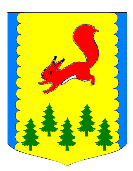 КРАСНОЯРСКИЙ КРАЙПИРОВСКИЙ РАЙОНПИРОВСКИЙ РАЙОННЫЙ СОВЕТ ДЕПУТАТОВРЕШЕНИЕВ соответствии со статьями 62-64 Гражданского кодекса Российской Федерации, Федеральным законом от 06.10.2003 №131-ФЗ «Об общих принципах организации местного самоуправления в Российской Федерации», Законом Красноярского края от 04.06.2019 №7-2828 «О внесении изменений в законы края о наделении органов местного самоуправления муниципальных районов и городских округов края отдельными государственными полномочиями в сфере социальной поддержки и социального обслуживания граждан», руководствуясь Уставом Пировского района, Пировский районный Совет депутатов РЕШИЛ:	1.Внести в решение Пировского районного Совета депутатов от 04.10.2019 года №48-271р «О ликвидации Отдела социальной защиты населения администрации Пировского района» следующее изменение.1.1.Пункт 1 решения изложить в следующей редакции:«1.Ликвидировать в срок до 31.05.2020 года структурное подразделение администрации Пировского района «Отдел социальной защиты населения администрации Пировского района Красноярского края»;2.Настоящее решение вступает в силу в день подписания и подлежит официальному опубликованию в районной газете «Заря».26.03.2020 с. Пировское№ 54-303рО внесении изменений в решение Пировского районного Совета депутатов от 04.10.2019 года №48-271р «О ликвидации Отдела социальной защиты населения администрации Пировского района»О внесении изменений в решение Пировского районного Совета депутатов от 04.10.2019 года №48-271р «О ликвидации Отдела социальной защиты населения администрации Пировского района»О внесении изменений в решение Пировского районного Совета депутатов от 04.10.2019 года №48-271р «О ликвидации Отдела социальной защиты населения администрации Пировского района»Председатель Пировского районного Совета депутатов                  Глава Пировского района____________Г.И. Костыгина                 ____________А.И. Евсеев